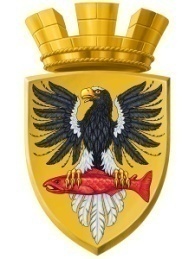                           Р О С С И Й С К А Я   Ф Е Д Е Р А Ц И ЯКАМЧАТСКИЙ КРАЙП О С Т А Н О В Л Е Н И ЕАДМИНИСТРАЦИИ ЕЛИЗОВСКОГО ГОРОДСКОГО ПОСЕЛЕНИЯот _07.  05.  2019				         №    479   - п       г. ЕлизовоРуководствуясь  пп.10 п.2 ст. 39.3, ст. 39.15, ст. 39.18 Земельного Кодекса Российской Федерации, п.2 ст. 3.3 Федерального закона   от   25.10.2001 № 137-ФЗ «О введении в действие Земельного кодекса Российской Федерации», в соответствии со ст.14 Федерального закона от 06.10.2003 № 131-ФЗ «Об общих принципах организации местного самоуправления в Российской Федерации», Правилами присвоения, изменения и аннулирования адресов, утвержденных Постановлением Правительства Российской Федерации от 19.11.2014 № 1221, в соответствии с Уставом Елизовского городского поселения,  Правилами землепользования и застройки Елизовского городского поселения Елизовского муниципального района Камчатского края, принятыми Решением Собрания депутатов Елизовского городского поселения от 07.09.2011 № 126, учитывая отсутствие в течение 30 дней со дня опубликования заявлений иных граждан о намерении участвовать в аукционе, на основании заявления  Лебедевой С.Ю. о предварительном согласовании предоставления в собственность за плату земельного участка, ПОСТАНОВЛЯЮ:Предварительно согласовать предоставление в собственность за плату  Лебедевой Светлане Юрьевне земельного участка с условным номером ЗУ:1.64, площадью 910 кв.м,  для индивидуального жилищного строительства, категория земель – земли населенных пунктов, формируемого в соответствии с градостроительной документацией территории микрорайона Садовый, утвержденной постановлением администрации Елизовского городского поселения от 22.12.2017 № 1305-п.2. Присвоить адрес формируемому земельному участку: Россия, Камчатский край, Елизовский муниципальный район, Елизовское городское поселение, Елизово г., Альпийский  пр-д, 102. 3.  Лебедевой С.Ю.  обеспечить в отношении вышеназванного земельного участка выполнение кадастровых работ, постановку его на государственный кадастровый учет.4. Срок действия решения о предварительном согласовании предоставления земельного участка составляет два года.5.    Данное постановление:5.1 направить  для включения сведений, установленных настоящим постановлением,  в Федеральную информационную адресную систему; 5.2 вступает в силу после официального опубликования (обнародования).6.   Муниципальному казенному учреждению «Служба по обеспечению деятельности администрации Елизовского городского поселения» опубликовать (обнародовать) настоящее постановление в средствах массовой информации и разместить в информационно - телекоммуникационной сети «Интернет» на официальном сайте  администрации Елизовского городского поселения.  7.    Контроль за исполнением настоящего постановления возложить на руководителя Управления архитектуры и градостроительства администрации Елизовского городского поселения.Глава администрацииЕлизовского городского поселения                                                Д.Б. ЩипицынО предварительном согласовании предоставления в собственность за плату земельного участка Лебедевой С.Ю. и о присвоении адреса формируемому земельному участку 